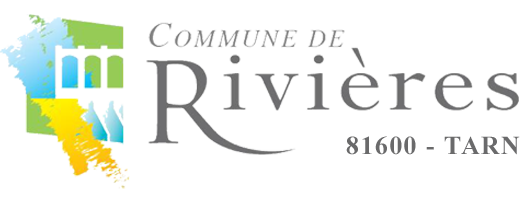 BULLETIN D INSCRIPTION AU CONCOURS DES ILLUMINATIONS DES MAISONS – JARDINSDates d’inscription : du 15 novembre 2021 au 15 décembre 2021Dossier à déposer à l’accueil de la MAIRIE de RIVIERESA l’attention de Mme  - conseillère  municipale Renseignements en Mairie  au :Tél :  05 63 41 72 65 Mail : Rivinfos@orange.fr Maison	ou 	  Jardin Maison	et	  JardinNOM – PRENOM:  	ADRESSE : 	CODE POSTAL :   	VILLE :  	TELEPHONE : 	MAIL :  	Je souhaite participer à la 2ème édition du concours « Illuminations de Noël » organisé par le village  de RIVIERES qui se déroulera du 05 décembre 2021au 10 janvier 2022 et atteste avoir pris connaissance du règlement que je m’engage à respecter.Fait à 		Le   	SIGNATURE :